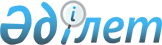 О внесении изменений и дополнений в решение районного маслихата от 23 декабря 2009 года № 4С21-2 "О бюджете района на 2010-2012 годы"
					
			Утративший силу
			
			
		
					Решение Егиндыкольского районного маслихата Акмолинской области от 10 ноября 2010 года № 4С28-1. Зарегистрировано Управлением юстиции Егиндыкольского района Акмолинской области 26 ноября 2010 года № 1-8-102. Утратило силу - решением Егиндыкольского районного маслихата Акмолинской области от 20 мая 2011 года № 4С-33-1

      Сноска. Утратило силу - решением Егиндыкольского районного маслихата Акмолинской области от 20.05.2011 № 4С-33-1

      В соответствии с пунктом 2 статьи 106 и пунктом 1 статьи 109 Бюджетного кодекса Республики Казахстан от 4 декабря 2008 года, подпунктом 1 пункта 1 статьи 6 Закона Республики Казахстан от 23 января 2001 года «О местном государственном управлении и самоуправлении в Республике Казахстан» районный маслихат РЕШИЛ:



      1. Внести в решение Егиндыкольского районного маслихата «О бюджете района на 2010-2012 годы» от 23 декабря 2009 года № 4С21-2 (зарегистрированное в Реестре государственной регистрации нормативных правовых актов № 1-8-90, опубликованное 8 марта 2010 года в районной газете «Шұғыла – Целинная нива») следующие изменения и дополнения:



      в подпункте 1 пункта 1:

      цифры «1198963,2» заменить цифрами «1383224,8»;

      цифры «1124463,2» заменить цифрами «1308724,8»;

      в подпункте 2 пункта 1:

      цифры «1207596,3» заменить цифрами «1391857,9»;

      в подпункте 3 пункта 1:

      в строке «чистое бюджетное кредитование» цифры «15134» заменить цифрами «14881,8»;

      в строке «погашение бюджетных кредитов» цифры «0» заменить цифрами «252,2»;

      в подпункте 5 пункта 1:

      цифры «-23667,1» заменить цифрами «-23414,9»;

      в подпункте 6 пункта 1:

      цифры «23667,1» заменить цифрами «23414,9»;

      в строке «погашение займов» цифры «0» заменить цифрами «252,2»;



      в пункте 5:

      цифры «578526» заменить цифрами «758119»;

      цифры «318526» заменить цифрами «318514»;

      цифры «9638» заменить цифрами «9632»;

      цифры «2046» заменить цифрами «2040»;

      в строке «целевые трансферты на развитие всего 260000 тысяч тенге, в том числе:» цифры «260000» заменить цифрами «439605» и дополнить строками следующего содержания:

      «4605 тысяч тенге - на разработку проектно – сметной документации по объекту «Реконструкция Нуринского группового водопровода (IV очередь I этап) от хлебоприемного пункта Степняк до насосной станции Коржинколь Егиндыкольского района Акмолинской области»;

      цифры «260000» заменить цифрами «435000»;

      строку «800 тысяч тенге – на выплату государственной адресной социальной помощи и ежемесячного государственного пособия на детей до 18 лет в связи с ростом размера прожиточного минимума;» изложить в следующей редакции:

      «800 тысяч тенге – на выплату государственной адресной социальной помощи и на выплату государственных пособий на детей до 18 лет»;



      дополнить пунктом 6-1 следующего содержания:

      «6-1.Учесть, что в бюджете района на 2010 год предусмотрен возврат кредитов, выделенных из республиканского бюджета в 2010 году на реализацию мер социальной поддержки специалистов социальной сферы сельских населенных пунктов в сумме 252,2 тысячи тенге.»;



      в пункте 7:

      цифры «17861,2» заменить цифрами «22534,8»;

      цифры «8262» заменить цифрами «8219,6»;

      цифры «212» заменить цифрами «169,6»;

      в строке «целевые трансферты на развитие всего 9599,2 тысячи тенге, в том числе:» цифры «9599,2» заменить цифрами «14315,2» и дополнить строками следующего содержания:

      «4716 тысяч тенге – на корректировку проектно – сметной документации по проекту реконструкции поселковых сетей и площадки водопроводных сооружений в селе Коржинколь Егиндыкольского района»;



      в пункте 8:

      цифры «20000» заменить цифрами «19995».



      2. Приложения 1, 5 к решению районного маслихата «О бюджете района на 2010-2012 годы» от 23 декабря 2009 года № 4С21-2 (зарегистрированное в Реестре государственной регистрации нормативных правовых актов № 1-8-90, опубликованное 8 марта 2010 года в районной газете «Шұғыла – Целинная нива») изложить в новой редакции согласно приложений 1, 2 к настоящему решению.



      3. Настоящее решение вступает в силу со дня государственной регистрации в Управлении юстиции Егиндыкольского района и вводится в действие с 1 января 2010 года.      Председатель сессии                        Н.Сизов

      районного маслихата       Секретарь районного маслихата              Р.Муллаянов      СОГЛАСОВАНО      Аким Егиндыкольского района                Б.Султанов      Начальник государственного

      учреждения «Отдел экономики

      и бюджетного планирования

      Егиндыкольского района»                    С.Придан

Приложение 1

к решению Егиндыкольского

районного маслихата

от 10 ноября 2010 года № 4С28-1Приложение 1

к решению Егиндыкольского

районного маслихата

от 23 декабря 2009 года № 4С21-2 Бюджет района на 2010 год

Приложение 2

к решению Егиндыкольского

районного маслихата от 10 ноября

2010 года № 4С28-1Приложение 5

к решению Егиндыкольского

районного маслихата от

23 декабря 2009 года № 4С21-2 Бюджетные программы аулов (сел), аульных (сельских)

округов на 2010 годпродолжение таблицыпродолжение таблицы
					© 2012. РГП на ПХВ «Институт законодательства и правовой информации Республики Казахстан» Министерства юстиции Республики Казахстан
				категориякатегориякатегориякатегорияСуммаклассклассклассСуммаподклассподклассСуммаI. Доходы1383224,81Налоговые поступления6875401Подоходный налог39222Индивидуальный подоходный налог392203Социальный налог471531Социальный налог4715304Hалоги на собственность115851Hалоги на имущество34683Земельный налог6554Hалог на транспортные средства35625Единый земельный налог390005Внутренние налоги на товары, работы и услуги57432Акцизы2513Поступления за использование природных и других ресурсов18044Сборы за ведение предпринимательской и профессиональной деятельности368808Обязательные платежи, взимаемые за совершение юридически значимых действий и (или) выдачу документов уполномоченными на то государственными органами или должностными лицами3511Государственная пошлина3512Неналоговые поступления279001Доходы от государственной собственности1205Доходы от аренды имущества, находящегося в государственной собственности12002Поступления от реализации товаров (работ, услуг) государственными учреждениями, финансируемыми из государственного бюджета701Поступления от реализации товаров (работ, услуг) государственными учреждениями, финансируемыми из государственного бюджета7004Штрафы, пеня, санкции, взыскания, налагаемые государственными учреждениями, финансируемыми из государственного бюджета, а также содержащимися и финансируемыми из бюджета (сметы расходов) Национального Банка Республики Казахстан24551Штрафы, пеня, санкции, взыскания, налагаемые государственными учреждениями, финансируемыми из государственного бюджета, а также содержащимися и финансируемыми из бюджета (сметы расходов) Национального Банка Республики Казахстан, за исключением поступлений от организаций нефтяного сектора245506Прочие неналоговые поступления1451Прочие неналоговые поступления1453Поступления от продажи основного капитала295603Продажа земли и нематериальных активов29561Продажа земли29564Поступления трансфертов1308724,802Трансферты из вышестоящих органов государственного управления1308724,82Трансферты из областного бюджета1308724,8Функциональная группаФункциональная группаФункциональная группаФункциональная группаФункциональная группасуммаФункциональная подгруппаФункциональная подгруппаФункциональная подгруппаФункциональная подгруппасуммаАдминистратор бюджетных программАдминистратор бюджетных программАдминистратор бюджетных программсуммаПрограммаПрограммасуммаНаименованиеII. Затраты1391857,901Государственные услуги общего характера113122,51Представительные, исполнительные и другие органы, выполняющие общие функции государственного управления96696,3112Аппарат маслихата района (города областного значения)10681,9001Услуги по обеспечению деятельности маслихата района (города областного значения)10452,9004Материально-техническое оснащение государственных органов229122Аппарат акима района (города областного значения)33378,4001Услуги по обеспечению деятельности акима района

(города областного значения)33183,4004Материально-техническое оснащение государственных органов195123Аппарат акима района в городе, города районного значения, поселка, аула (села), аульного (сельского) округа52636001Услуги по обеспечению деятельности акима района в городе, города районного значения, поселка, аула (села), аульного (сельского) округа51659,9023Материально-техническое оснащение государственных органов976,12Финансовая деятельность8699,1452Отдел финансов района (города областного значения)8699,1001Услуги по реализации государственной политики в области исполнения бюджета района (города областного значения) и управления коммунальной собственностью района (города областного значения)8323,1003Проведение оценки имущества в целях налогообложения135004Организация работы по выдаче разовых талонов и обеспечение полноты сбора сумм от реализации разовых талонов2415Планирование и статистическая деятельность7727,1453Отдел экономики и бюджетного планирования района (города областного значения)7727,1001Услуги по реализации государственной политики в области формирования и развития экономической политики, системы государственного планирования и управления района (города областного значения)7581,1005Материально-техническое оснащение государственных органов14602Оборона3181Военные нужды318122Аппарат акима района (города областного значения)318005Мероприятия в рамках исполнения всеобщей воинской обязанности31803Общественный порядок, безопасность, правовая, судебная, уголовно-исполнительная деятельность2161Правоохранительная деятельность216458Отдел жилищно-коммунального хозяйства, пассажирского транспорта и автомобильных дорог района (города областного значения)216021Обеспечение безопасности дорожного движения в населенных пунктах21604Образование353290,71Дошкольное воспитание и обучение16510,7464Отдел образования района (города областного значения)16510,7009Обеспечение деятельности организаций дошкольного воспитания и обучения16510,72Начальное, основное среднее и общее среднее образование300303464Отдел образования района (города областного значения)300303003Общеобразовательное обучение3003039Прочие услуги в области образования36477464Отдел образования района (города областного значения)36477001Услуги по реализации государственной политики на местном уровне в области образования 6041004Информатизация системы образования в государственных учреждениях образования района (города областного значения)1360005Приобретение и доставка учебников, учебно-методических комплексов для  государственных учреждений образования района (города областного значения)4076011Капитальный, текущий ремонт объектов образования в рамках реализации стратегии региональной занятости и переподготовки кадров2500006Социальная помощь и социальное обеспечение32464,22Социальная помощь24589,1451Отдел занятости и социальных программ района (города областного значения)24589,1002Программа занятости8428004Оказание социальной помощи на приобретение топлива специалистам здравоохранения, образования, социального обеспечения, культуры и спорта в сельской местности в соответствии с законодательством Республики Казахстан1930005Государственная адресная социальная помощь343007Социальная помощь отдельным категориям нуждающихся граждан по решениям местных представительных органов3617,1010Материальное обеспечение детей-инвалидов, воспитывающихся и обучающихся на дому202014Оказание социальной помощи нуждающимся гражданам на дому3777016Государственные пособия на детей до 18 лет1859017Обеспечение нуждающихся инвалидов обязательными гигиеническими средствами и предоставление услуг специалистами жестового языка, индивидуальными помощниками в соответствии с индивидуальной программой реабилитации инвалида847020Выплата единовременной материальной помощи участникам и инвалидам Великой Отечественной войны, а также лицам, приравненным к ним, военнослужащим, в том числе уволенным в запас (отставку), проходившим  военную службу в период с 22 июня 1941 года по 3 сентября 1945 года в воинских частях, учреждениях, в военно-учебных заведениях, не входивших в состав действующей армии, награжденным медалью «За победу над Германией в Великой Отечественной войне 1941-1945 гг.» или медалью «За победу над Японией», проработавшим (прослужившим) не менее шести месяцев в тылу в годы Великой Отечественной войны к 65-летию Победы в Великой Отечественной войне35869Прочие услуги в области социальной помощи и социального обеспечения7875,1451Отдел занятости и социальных программ района (города областного значения)7875,1001Услуги по реализации государственной политики на местном уровне в области обеспечения занятости и реализации социальных программ для населения7570,1011Оплата услуг по зачислению, выплате и доставке пособий и других социальных выплат62022Материально-техническое оснащение государственных органов24307Жилищно-коммунальное хозяйство25791,61Жилищное хозяйство20259,6458Отдел жилищно-коммунального хозяйства, пассажирского транспорта и автомобильных дорог района (города областного значения)3591,1003Организация сохранения государственного жилищного фонда3591,1467Отдел строительства района (города областного значения)16668,5003Строительство и (или) приобретение жилья государственного коммунального жилищного фонда14512,9004Развитие, обустройство и (или) приобретение инженерно-коммуникационной инфраструктуры2155,63Благоустройство населенных пунктов5532123Аппарат акима района в городе, города районного значения, поселка, аула (села), аульного (сельского) округа5532008Освещение улиц населенных пунктов3624,5009Обеспечение санитарии населенных пунктов857010Содержание мест захоронений и погребение безродных192,5011Благоустройство и озеленение населенных пунктов85808Культура, спорт, туризм и информационное пространство40140,51Деятельность в области культуры12813455Отдел культуры и развития языков района (города областного значения)12813003Поддержка культурно-досуговой работы128132Спорт1700465Отдел физической культуры и спорта района (города областного значения)1700006Проведение спортивных соревнований на районном (города областного значения) уровне404007Подготовка и участие членов  сборных команд района (города областного значения) по различным видам спорта на областных спортивных соревнованиях12963Информационное пространство13840,7455Отдел культуры и развития языков района (города областного значения)11128,7006Функционирование районных (городских) библиотек10198,7007Развитие государственного языка и других языков народа Казахстана930456Отдел внутренней политики района (города областного значения)2712002Услуги по проведению государственной информационной политики через газеты и журналы 27129Прочие услуги по организации культуры, спорта, туризма и информационного пространства11786,8455Отдел культуры и развития языков района (города областного значения)3809,6001Услуги по реализации государственной политики на местном уровне в области развития языков и культуры3809,6456Отдел внутренней политики района (города областного значения)4720,8001Услуги по реализации государственной политики на местном уровне в области информации, укрепления государственности и формирования социального оптимизма граждан4220,8003Реализация региональных программ в сфере молодежной политики500465Отдел физической культуры и спорта района (города областного значения)3256,4001Услуги по реализации государственной политики на местном уровне в сфере физической культуры и спорта3256,410Сельское, водное, лесное, рыбное хозяйство, особо охраняемые природные территории, охрана окружающей среды и животного мира, земельные отношения474897,81Сельское хозяйство10982,4453Отдел экономики и бюджетного планирования района (города областного значения)2136099Реализация мер социальной поддержки специалистов социальной сферы сельских населенных пунктов за счет целевого трансферта из республиканского бюджета2136462Отдел сельского хозяйства района (города областного значения)5348,3001Услуги по реализации государственной политики на местном уровне в сфере сельского хозяйства5252,3007Материально-техническое оснащение государственных органов96473Отдел ветеринарии района (города областного значения)3498,1001Услуги по реализации государственной политики на местном уровне в сфере ветеринарии3061,1004Материально-техническое оснащение государственных органов190007Организация отлова и уничтожения бродячих собак и кошек2472Водное хозяйство456496,2467Отдел строительства района (города областного значения)456496,2012Развитие объектов водного хозяйства456496,26Земельные отношения3851,2463Отдел земельных отношений района (города областного значения)3851,2001Услуги по реализации государственной политики в области регулирования земельных отношений на территории района (города областного значения)3851,29Прочие услуги в области сельского, водного, лесного, рыбного хозяйства, охраны окружающей среды и земельных отношений3568473Отдел ветеринарии района (города областного значения)3568011Проведение противоэпизоотических мероприятий356811Промышленность, архитектурная, градостроительная и строительная деятельность5544,82Архитектурная, градостроительная и строительная деятельность5544,8467Отдел строительства района (города областного значения)3714,2001Услуги по реализации государственной политики на местном уровне в области строительства3714,2468Отдел архитектуры и градостроительства района (города областного значения)1830,6001Услуги по реализации государственной политики в области архитектуры и градостроительства на местном уровне1830,612Транспорт и коммуникации3246451Автомобильный транспорт304650123Аппарат акима района в городе, города районного значения, поселка, аула (села), аульного (сельского) округа13068013Обеспечение функционирования автомобильных дорог в городах районного значения, поселках, аулах (селах), аульных (сельских) округах13068458Отдел жилищно-коммунального хозяйства, пассажирского транспорта и автомобильных дорог района (города областного значения)291582023Обеспечение функционирования автомобильных дорог2915829Прочие услуги в сфере транспорта и коммуникаций19995123Аппарат акима района в городе, города районного значения, поселка, аула (села), аульного (сельского) округа9995020Ремонт и содержание автомобильных дорог населенных пунктов в рамках реализации стратегии региональной занятости и переподготовки кадров 9995458Отдел жилищно-коммунального хозяйства, пассажирского транспорта и автомобильных дорог района (города областного значения)10000008Ремонт и содержание автомобильных дорог районного значения, улиц городов и населенных пунктов в рамках реализации стратегии региональной занятости и переподготовки кадров1000013Прочие8848,83Поддержка предпринимательской деятельности и защита конкуренции3654469Отдел предпринимательства района (города областного значения)3654001Услуги по реализации государственной политики на местном уровне в области развития предпринимательства и промышленности3616003Поддержка предпринимательской деятельности389Прочие5194,8452Отдел финансов района (города областного значения)1112012Резерв местного исполнительного органа района (города областного значения) 1112458Отдел жилищно-коммунального хозяйства, пассажирского транспорта и автомобильных дорог района (города областного значения)4082,8001Услуги по реализации государственной политики на местном уровне в области жилищно-коммунального хозяйства, пассажирского транспорта и автомобильных дорог 4082,815Трансферты125781Трансферты12578452Отдел финансов района (города областного значения)12578006Возврат неиспользованных (недоиспользованных) целевых трансфертов11020Целевые текущие трансферты в вышестоящие бюджеты в связи с изменением фонда оплаты труда в бюджетной сфере12567III. Чистое бюджетное кредитование14881,8Бюджетные кредиты1513410Сельское, водное, лесное, рыбное хозяйство, особо охраняемые природные территории, охрана окружающей среды и животного мира, земельные отношения151341Сельское хозяйство15134453Отдел экономики и бюджетного планирования района (города областного значения)15134006Бюджетные кредиты для реализации мер социальной поддержки специалистов социальной сферы сельских населенных пунктов1513405Погашение бюджетных кредитов252,2О1Погашение бюджетных кредитов252,21Погашение бюджетных кредитов, выданных из государственного бюджета252,2IV. Сальдо по операциям с финансовыми активами-100Приобретение финансовых активов013Прочие09Прочие0452Отдел финансов района (города областного значения)0014Формирование или увеличение уставного капитала юридических лиц006Поступления от продажи финансовых активов государства100О1Поступления от продажи финансовых активов государства1001Поступления от продажи финанансовых активов внутри страны100V. Дефицит (профицит) бюджета -23414,9VI. Финансирование дефицита (использование профицита) бюджета 23414,907Поступления займов151341Внутренние государственные займы151342Договоры займа1513416Погашение займов252,21Погашение займов252,2452Отдел финансов района (города областного значения)252,208Погашение долга местного исполнительного органа перед вышестоящим бюджетом252,208Используемые остатки бюджетных средств8533,11Остатки бюджетных средств8533,11Свободные остатки бюджетных средств8533,1Функ

цио

наль

ная

груп

паФунк

цио

наль

ная

под

груп

паАдми

нис

тра

тор

бюд

жет

ных

прог

раммПро

гра

ммаНаименованиеВсегоВсего8123101Государственные услуги общего характера526361Представительные, исполнительные и другие органы, выполняющие общие функции  государственного управления52636123Аппарат акима района в городе, города районного значения, поселка, аула (села), аульного (сельского) округа52636001Услуги по обеспечению деятельности акима района в городе, города районного значения, поселка, аула (села), аульного (сельского) округа51659,9023Материально-техническое оснащение государственных органов976,107Жилищно-коммунальное хозяйство55323Благоустройство населенных пунктов5532123Аппарат акима района в городе, города районного значения, поселка, аула (села), аульного (сельского) округа5532008Освещение улиц населенных пунктов3624,5009Обеспечение санитарии населенных пунктов857010Содержание мест захоронений и погребение безродных192,5011Благоустройство и озеленение населенных пунктов85812Транспорт и коммуникации230631Автомобильный транспорт13068123Аппарат акима района в городе, города районного значения, поселка, аула (села), аульного (сельского) округа13068013Обеспечение функционирования автомобильных дорог в городах районного значения, поселках, аулах (селах), аульных (сельских) округах130689Прочие услуги в сфере транспорта и коммуникаций9995123Аппарат акима района в городе, города районного значения, поселка, аула (села), аульного (сельского) округа9995020Ремонт и содержание автомобильных дорог населенных пунктов в рамках реализации стратегии региональной занятости и переподготовки кадров 9995с.АбайАлаколь-

ский

с/округс.Спиридо-

новкаБауман-

ский

с/округс.Буре-

вестник6371,26058,17103,36180,65748,66255,25607,16717,35492,65502,66255,25607,16717,35492,65502,66255,25607,16717,35492,65502,66160,25512,16622,35397,65407,69595959595116451386688246116451386688246116451386688246116274261543,514562417724156326,513100214164с.Егинды-

кольЖалманку-

лакский

с/округс.Коржин-

кольУзынколь-

ский

с/округ33029,95028,46368,55342,47124,95028,46137,54770,47124,95028,46137,54770,47124,95028,46137,54770,47029,94933,45921,44675,49595216,195284202315722842023157228420231572164423141058370755409223063130681306813068999599959995